1.	My NameMy name is  ______________________________________________.I am the:	  Petitioner/Plaintiff.	  Respondent/Defendant/Co-Petitioner.2.	Table InstructionsExhibit - Enter the number or letter you gave the document.Title - Enter the type of document or a short description.Objection - Check if the other side objects to that exhibit.  If so, on what ground?Agree - Check if all parties agree you can present the exhibit.3.	My ExhibitsTable Continued on the next page.My exhibits, continued.Attach more pages as you need.4.	Copy of ExhibitsI gave a copy of all the exhibits to the other party.5.	Certificate of ServiceI certify that on (enter date) ________________________ a copy of this document was given to the other parties by:  Hand Delivery	  E-filing through Colorado Courts E-Filing  Fax to this number: ____________________________, or   Mail through the United States Postal Service, addressed to:_______________________________________________________________________________________________________________6.	Sign and Date___________________________________	______________________Your Signature	DateJDF 72Exhibit ListExhibit ListExhibit List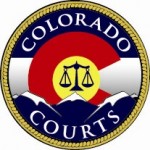 County:  _______________________Division:  _______Court Use OnlyCase Number:  __________________Courtroom:  _____Court Use OnlyExhibitDocument TitleObjection?All Agree?____________________________________________  Why?_______________________________________________________  Why?_______________________________________________________  Why?_______________________________________________________  Why?_______________________________________________________  Why?_______________________________________________________  Why?___________ExhibitDocument TitleObjection?All Agree?____________________________________________  Why?_______________________________________________________  Why?_______________________________________________________  Why?_______________________________________________________  Why?_______________________________________________________  Why?___________